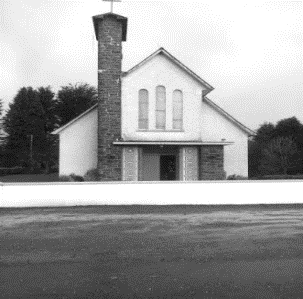 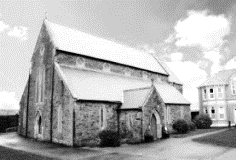 MASSES IN ST BRIGID’S CHURCH DUAGHSunday 3rd December @ 11:30 amJoe McNamara Derrindaffe and all the deceased members of the McNamara FamilyNed and Janie Murphy Pilgrim Hill (Anniversary Mass)John and Anna-Mai Walsh Pilgrim Hill (Anniversary Mass)Friday 8th December @ 7:30 pmTim O ‘Brien Toor Duagh (Anniversary Mass)Sunday 10th December @ 11:30 amNoreen Murphy Knockanbrack Lyre (1st Anniversary Mass)Kathleen Ransome Lyre & Monasterevin Co Kildare (Anniversary Mass)Michael Cronin Kilcara (2nd Anniversary Mass)MASSES IN SACRED HEART CHURCH LYREACROMPANESunday 3rd December @ 10:00 amEsther O Brien Knocknaglough Lyre and late of Donabate Dublin (Anniversary Mass)Maurice & Mary-Ann Doody Knockanbrack Lyre (Anniversary Mass)Sunday 10th December @ 10:00 amChristy & Mamie Quill Clahane Lyre and deceased family members (Anniversary Mass)Eileen McKenna Glashnanoon Lyre (Anniversary Mass)PRIEST ON DUTY: Fr Michael Hussey 087 – 2386084 (emergency number only)CHURCH NOTICESWEEKDAY MASSES: There will be no weekday Mass held in Duagh until Friday 8th December 8th @ 7:30 pm.SECOND COLLECTION THIS SUNDAY DECEMBER 3RD the Annual Diocesan Collection for the Diocesan Youth Service will be taken up today Sunday 5th November immediately after Holy Communion at each mass.  Many ThanksBOOKING OF MASSES / BAPTISMS / MARRIAGES /CERTS/ ETC FOR THE PARISH: You may do them in two ways: Book directly with the Parish Office during Office hours on Tuesday, Wednesday & Thursday from 10.00 a.m. to 1.00 p.m. Alternatively you can book online by sending an email to: duagh@dioceseofkerry.ie  and the Parish Office can be in touch with you.Adoration of the Blessed SACRAMENT: takes place each Friday in Duagh Church from 3.00 p.m. in the afternoon. Public Rosary starts at 7.00 p.m. Mass starts at 7:30 p.m.COMMUNION TO THE SICK & HOUSEBOUND IN THE PARISH: Should anybody require a priest to call to the Sick or Housebound at their home feel free to contact Fr. Jack at 087-1027961 or contact Fr. Declan in Listowel at 068-21188. Either one is only too happy to call to you. ThanksCHURCH GATE COLLECITON: The Saint Vincent De Paul Church Gate Collection is taking place on the weekend of the 9th and 10th of December.  Your generosity is greatly appreciated.COMMUNITY NOTICESO’SHEA’S OF KERRY - COACH TO KNOCK SHRINE NIGHT VIGIL The Feast of the Immaculate Conception: On Thursday December 7th. Coaches departing from Abbeyfeale at 4:45pm (The Church), Listowel at 4:30 pm (The Bridge), Tralee at 4:00 pm (Bus Station) and Killorglin at 3:30 pm (The Church). €40 per person. For bookings, please contact O ‘Shea’s on 066-7180123SOCIAL DANCING Takes place every Friday night in the Duagh Sports and Leisure Complex from 8:30pm to 10:30pm.  Complimentary teas and coffees. Door prize on the night. Everyone welcome.Just a Thought!(In the rat race preparation for Christmas, do not forget….)Jesus is the Reason for the SeasonNEWSLETTER: Please take your Newsletter home with you.Any Notices for our Parish Newsletter – please contact the office by Wednesday at 12.00 noon before it goes to print.